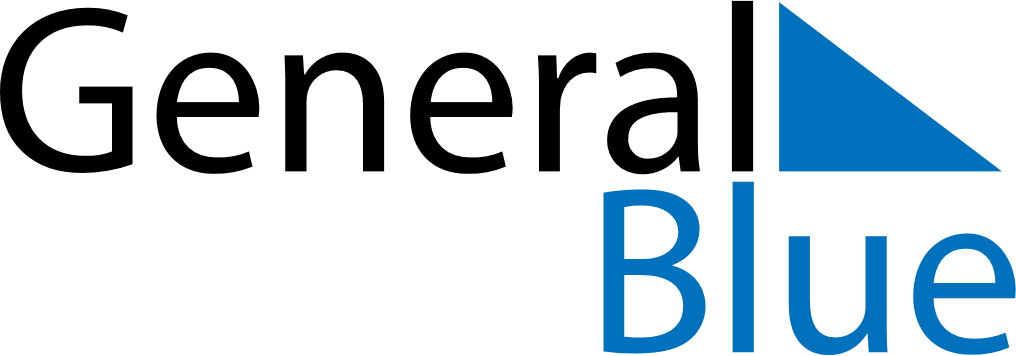 July 2026July 2026July 2026July 2026SpainSpainSpainMondayTuesdayWednesdayThursdayFridaySaturdaySaturdaySunday12344567891011111213141516171818192021222324252526Santiago ApostolSantiago Apostol2728293031